HOJA DE TRABAJO DEL ANÁLISIS DE FORTALEZAS Y DEBILIDADES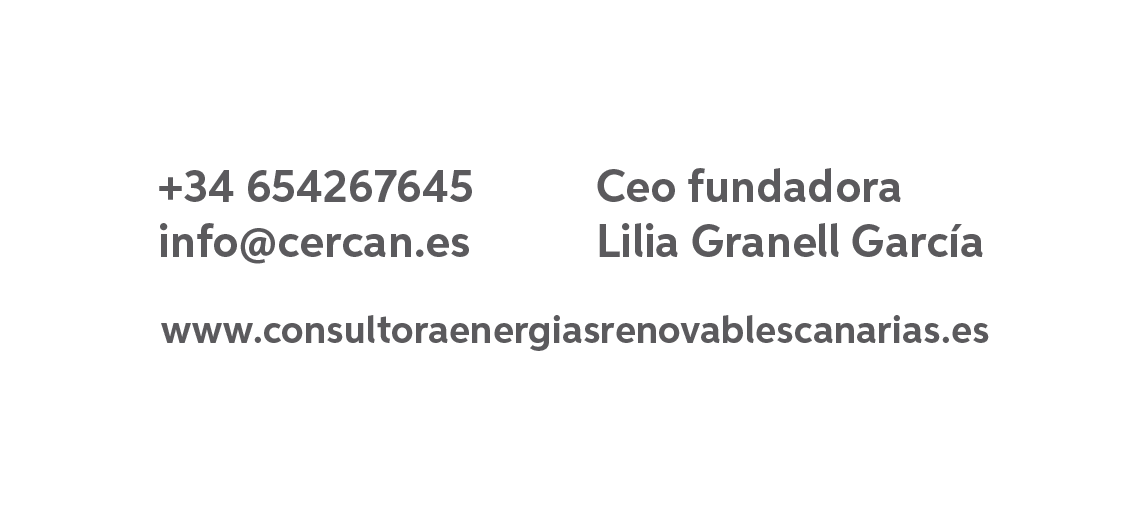 ImportanciaImportanciaImportanciaRendimientoRendimientoRendimientoToTALAltaMedBajaFuerza+/-FallaToTALCOMERCIALIZACIÓNCOMERCIALIZACIÓNCOMERCIALIZACIÓNCOMERCIALIZACIÓNCOMERCIALIZACIÓNCOMERCIALIZACIÓNCOMERCIALIZACIÓNCOMERCIALIZACIÓNReputación comercialParticipación en el mercadoCalidad de productosCalidad de serviciosRentabilidadEficiencia de distribuciónEficiencia de promociónEficiencia de fuerza de ventaEficiencia de innovaciónCobertura geográficaFINANZASFINANZASFINANZASFINANZASFINANZASFINANZASFINANZASFINANZASCosto y disponibilidad de capitalFlujo de dinero en efectivoEstabilidad financieraPRODUCCIÓNPRODUCCIÓNPRODUCCIÓNPRODUCCIÓNPRODUCCIÓNPRODUCCIÓNPRODUCCIÓNPRODUCCIÓNInstalaciones de producciónEconomías de escalaCapacidad de producciónPersonalEntrega puntualCompetencias técnicasORGANIZACIÓNORGANIZACIÓNORGANIZACIÓNORGANIZACIÓNORGANIZACIÓNORGANIZACIÓNORGANIZACIÓNORGANIZACIÓNLiderazgo visionarioEmpleados dedicadosOrientación emprendedoraCapacidad de respuesta